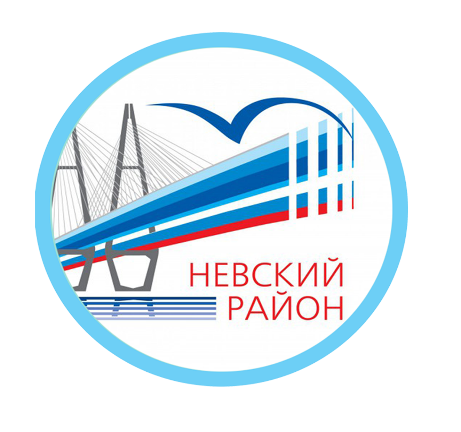 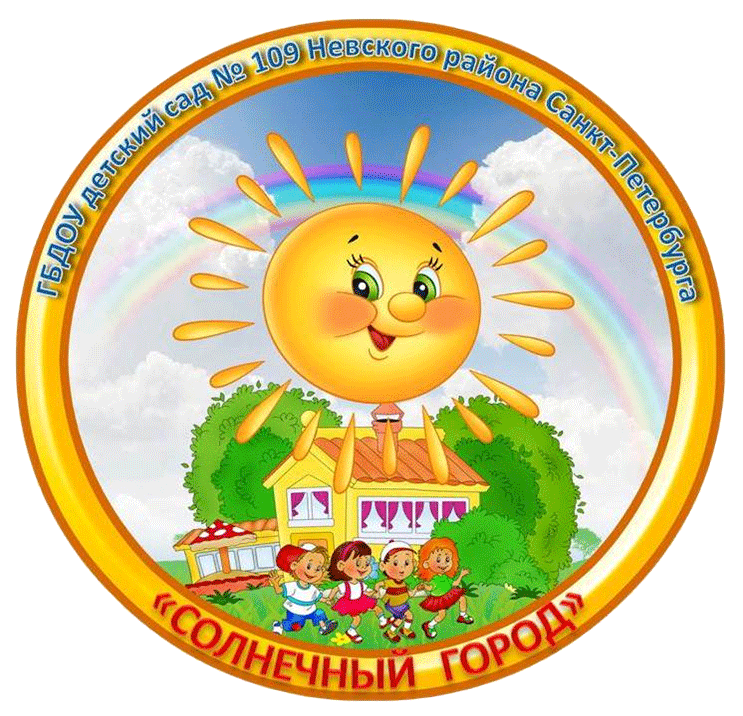 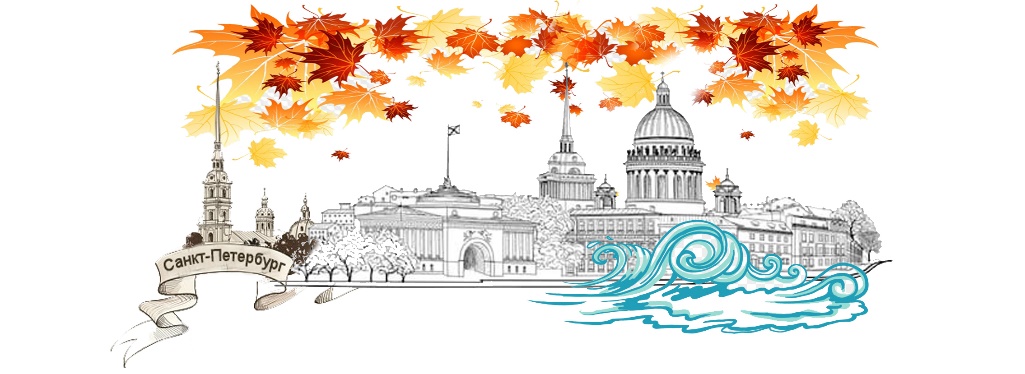 Государственное бюджетное дошкольное образовательное учреждениедетский сад № 109 комбинированного видаНевского района Санкт-Петербурга«Инструментальное обеспечение внутренней системы оценки качества дополнительного образования в ДОУ»Городской семинар «Дополнительное образование детей в ДОУ. Обеспечение качества услуг»Дата проведения - 23 октября 2019 годаВремяХод мероприятия13.00-13.10Регистрация участников семинара13.10-13.20Открытие семинара:- Вступительное слово о порядке проведения мероприятияМодератор сетевого взаимодействия - заведующий ГБДОУ детский сад № 109Трушкова Ирина Борисовна- «Основные факторы обеспечения качества дополнительного образования»Заместитель заведующего ГБДОУ детский сад № 109 Агапова Инна Владимировна13.20-13.40I часть - Анализ программ ДО в ДОУ в соответствии с Методическими рекомендациями по проектированию дополнительных общеразвивающих программ в ГОО Санкт-ПетербургаСтарший воспитатель ГБДОУ детский сад № 109 Петрова Елена Александровна13.40-14.30II часть - Диссеминация опыта специалистов ГБДОУ Невского района Санкт-Петербурга13.40-13.46Программа «Развивающие игры в Монтессори-среде» Симонова Анна Васильевна ГБДОУ детский сад № 109Консультация по программе - Напалкова Оксана Эдинаминовна ГБДОУ детский сад № 10913.47-13.53Программа «Ритмопластика»Жабровец Татьяна Александровна ГБДОУ детский сад № 111Консультация по программе «Игровая гимнастика «Прыг-скок»»Борейко Татьяна Викторовна ГБДОУ детский сад № 10913.54-14.00Программа "В ритме танца"Грачева Наталья Валерьевна ГБДОУ детский сад № 108 Консультация по программе «Хореография»Ржевская Анастасия Олеговна ГБДОУ детский сад № 10914.01-14.07Программа «Хор "Голос правого берега"»Зайцева Наталья Владимировна ГБДОУ детский сад № 108Консультация по программе «Хор» Сивухина Ирина Сергеевна ГБДОУ детский сад № 10814.08-14.14Программа по развитию речи «Говоруша»Тухтамышева Анна Сергеевна ГБДОУ детский сад № 130Консультация по программе «Речецветик»Никитина Дияна Зуфаровна, Самойлова Ольга Юрьевна ГБДОУ детский сад № 10914.15-14.21«Английский для малышей»Иерусалимцева Ирина Александровна ГБДОУ детский сад № 93Консультация по программе «Развитие культуры речи - английский язык»Колчина Юлия Николаевна ГБДОУ детский сад № 10914.22-14.28«Технология Тико-конструирования для познавательного развития детей дошкольного возраста» Матвеева Светлана Викторовна ГБДОУ детский сад № 11Консультация по программе «Мастерская моделирования и робототехника»Петрова Елена Александровна ГБДОУ детский сад № 109III часть - Выявление перспектив сетевого взаимодействия в рамках тематического семинара14.30-14.45Коммуникативная играВоспитатель Симонова Анна Васильевна14.45 – 14.55Подведение итогов. Рефлексия